Проекты некоторых решений повесткигодового общего собрания членов СА «КС» от 25.04.2018г. Красноярск                                                                                                                           27.03.2018Вопрос № 11. О размещении средств компенсационного фонда возмещения вреда СА «КС» в банковские вклады (депозиты). Проект решения: Поручить единоличному исполнительному органу Саморегулируемой ассоциации «Красноярские строители» (СА «КС) – директору СА «КС» размещать средства компенсационного фонда возмещения вреда в банковские вклады (депозиты) в порядке и на условиях, определённых Правилами размещения и (или) инвестирования средств компенсационного фонда возмещения вреда саморегулируемой организации в области инженерных изысканий, архитектурно-строительного проектирования, строительства, реконструкции, капитального ремонта объектов капитального строительства, утверждёнными постановлением Правительства Российской Федерации от 19.04.2017 № 469.Вопрос № 12. Утверждение Изменений в Положение о членстве в СА «КС» в части размера и порядка уплаты целевых взносов.Проект решения: Утвердить Изменения в Положение о членстве в СА «КС», утверждённое решением общего собрания членов СА «КС от 18.05.2017, в части размера и порядка уплаты целевых взносов (документ прилагается).Вопрос № 13. Об уплате членских взносов в НОСТРОЙ.Проект решения: Осуществлять в 2018 году в пределах средств, предусмотренных финансовым планом (сметой) СА «КС», уплату регулярных и целевых членских взносов в НОСТРОЙ, исходя из численности СА «КС, за счёт регулярных членских взносов членов СА «КС».Вопрос № 14. О финансировании повышения квалификации работников членов СА «КС».Проект решения: Осуществлять в 2018 году в пределах средств, предусмотренных финансовым планом (сметой) СА «КС», оплату повышения квалификации не более двух работников членов СА «КС» при совокупности следующих условий:а) повышение квалификации осуществляется в Автономной некоммерческой организации Дополнительного профессионального образования «Сибирский центр развития саморегулирования;б) до истечения пятилетнего срока со дня последнего повышения квалификации в области строительства осталось менее 6 месяцев;в) член СА «КС» не имеет задолженности по уплате: членских взносов (регулярных, целевых) в СА «КС»; взносов в компенсационные фонды СА «КС».Вопрос № 15. Утверждение символики - эмблемы СА «КС».Проект решения: Утвердить эмблему СА «КС»: графическое обозначение в виде горизонтально расположенного по центру эмблемы фрагмента цепи с овальными звеньями, слева направо – ползвена синего цвета, звено золотого цвета, ползвена синего цвета; словесное обозначение эмблемы расположено сверху и снизу графического изображения – сверху представлено аббревиатурой «СРО» синего цвета, означающей, что ассоциация является саморегулируемой организацией, снизу – неполное наименование ассоциации: «СА Красноярские строители» синего цвета. Соотношения сторон эмблемы – произвольное. Графическое изображение эмблемы СА «КС»: Вопрос № 16. Утверждение Устава СА «КС» в новой редакции.Проект решения: Утвердить Устав Саморегулируемой ассоциации «Красноярские строители»                      (СА «КС») в новой редакции (документ прилагается).Вопрос № 17. Утверждение изменений в Положение о постоянно действующем коллегиальном органе управления Саморегулируемой ассоциации «Красноярские строители» (СА «КС») – Совете.Проект решения: Утвердить изменения в Положение о постоянно действующем коллегиальном органе управления Саморегулируемой ассоциации «Красноярские строители» (СА «КС») – Совете, утверждённое решением годового общего собрания членов СА «КС» от 18.05.2017 с изменениями, утверждёнными решением внеочередного общего собрания членов СА «КС» в форме заочного голосования от 27.06.2017 (документ прилагается).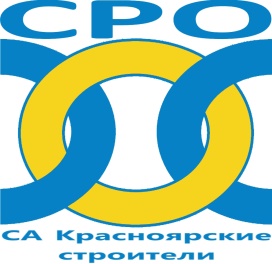 